О внесении изменений в постановление администрации                      Свечинского района от  30.09.2019 № 582  В соответствии с Федеральным законом от  06.10.2003  № 131-ФЗ «Об общих принципах организации местного самоуправления в Российской Федерации», пунктом 4 статьи 13.4 Федерального закона от 24.06.1998                  № 89-ФЗ «Об отходах производства и потребления», Правилами обустройства мест (площадок) накопления твердых коммунальных отходов  и ведения их реестра, утвержденных  постановлением Правительства Российской Федерации от 31.08.2018 № 1039, администрация Свечинского района ПОСТАНОВЛЯЕТ:На основании  заявлений на обустройство вновь создаваемых контейнерных мест (площадок)  накопления твердых коммунальных отходов (далее - ТКО) на территории Свечинского района внести изменения в постановление администрации Свечинского района от 30.09.2019 № 582 «Об утверждении реестра мест (площадок) накопления твердых коммунальных отходов, расположенных на территории Свечинского муниципального района  Кировской области» и  утвердить  реестр мест  (площадок) накопления твердых коммунальных отходов, расположенных на территории Свечинского  муниципального района Кировской области в новой редакции по состоянию на 01.03.2020. Прилагается.Организационному управлению  опубликовать  настоящее постановление на Интернет-сайте  Свечинского района.Глава Свечинского района		                                                     Н.Д. Бусыгин____________________________________________________________________ПОДГОТОВЛЕНОГлавный специалист отдела ЖКХ архитектуры и градостроительстваадминистрации района                                                       	       Е.Л. ДолгихСОГЛАСОВАНОЗаместитель главы администрацииРайона по вопросам жизнеобеспечения        		         	      Т.В. КротоваЗаместитель начальникаорганизационного управления администрации района                                                         	С.Л. ПредеинаВедущий специалист, юрисконсультюридического отделаадминистрации района							       А.В. КуракинРазослать: 	прокуратура		Организационное управление,		Территориальное управление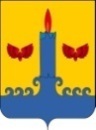 АДМИНИСТРАЦИЯ  СВЕЧИНСКОГО РАЙОНАКИРОВСКОЙ  ОБЛАСТИПОСТАНОВЛЕНИЕАДМИНИСТРАЦИЯ  СВЕЧИНСКОГО РАЙОНАКИРОВСКОЙ  ОБЛАСТИПОСТАНОВЛЕНИЕАДМИНИСТРАЦИЯ  СВЕЧИНСКОГО РАЙОНАКИРОВСКОЙ  ОБЛАСТИПОСТАНОВЛЕНИЕАДМИНИСТРАЦИЯ  СВЕЧИНСКОГО РАЙОНАКИРОВСКОЙ  ОБЛАСТИПОСТАНОВЛЕНИЕ31.03.2020№206пгт Свеча пгт Свеча пгт Свеча пгт Свеча 